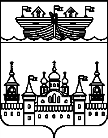 ПОСЕЛКОВЫЙ  СОВЕТ  Р.П. ВОСКРЕСЕНСКОЕВОСКРЕСЕНСКОГО МУНИЦИПАЛЬНОГО РАЙОНАНИЖЕГОРОДСКОЙ ОБЛАСТИРЕШЕНИЕ23 декабря 2021 года 								№ 38Об утверждении дизайн-проекта «Благоустройство территории Парка Победы в р.п.Воскресенское Воскресенского муниципального района Нижегородской области»В соответствии со ст.31,32,33 Градостроительного кодекса Российской Федерации, Федеральным законом «Об общих принципах организации местного самоуправления в Российской Федерации» от 06.10.2003 № 131-ФЗ, Законом Нижегородской области от 23.12.2014 №197 «О перераспределении отдельных полномочий между органами местного самоуправления муниципальных образований Нижегородской области и органами государственной власти Нижегородской области», руководствуясь Уставом р.п.Воскресенское Воскресенского муниципального района Нижегородской области, Положением о публичных слушаниях на территории р.п.Воскресенское, утвержденным решением поселкового Совета от  06.03.2015 г. № 4,  протоколом публичных слушаний от 13.12.2021 г.  поселковый Совет р е ш и л :1.Утвердить дизайн-проект «Благоустройство территории Парка Победы в р.п.Воскресенское Воскресенского муниципального района Нижегородской области: вторая очередь» (далее Проект)  2.Опубликовать данное решение и материалы по Проекту на официальном сайте администрации Воскресенского района в сети Интернет www.voskresenskoe-adm.ru.3. Контроль за выполнением настоящего решения оставляю за собой.Глава местного самоуправления					С.Н.Шадрунов			